Une étape avant le grand rassemblement de LOURDES en octobre prochain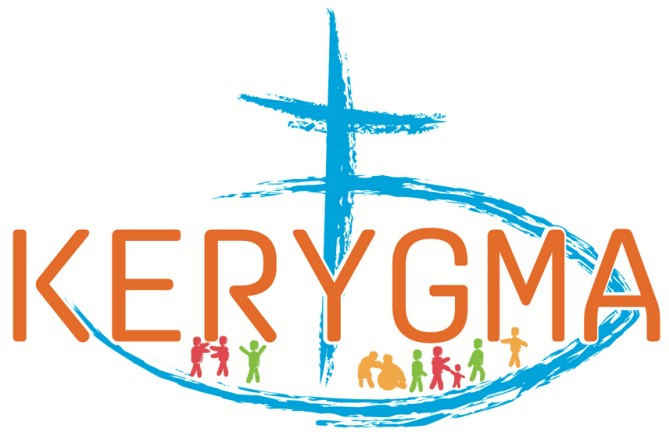 